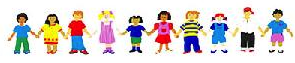 	Verbinde die Kleidung mit den Wörtern: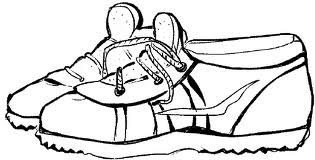 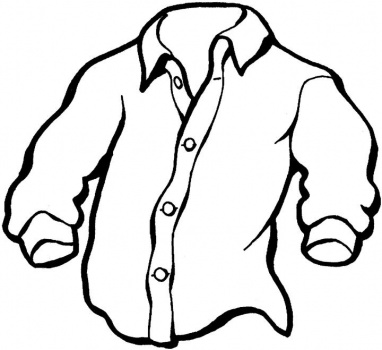 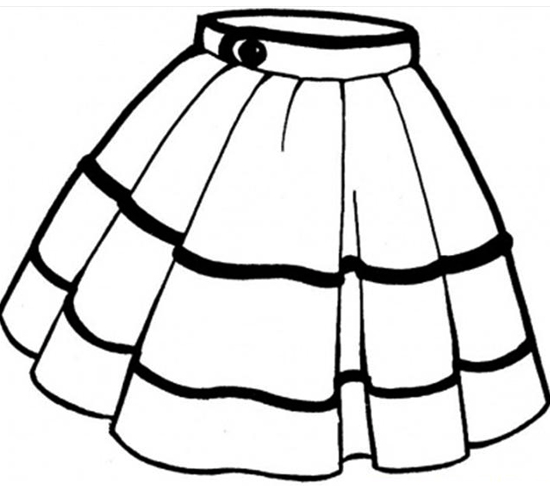 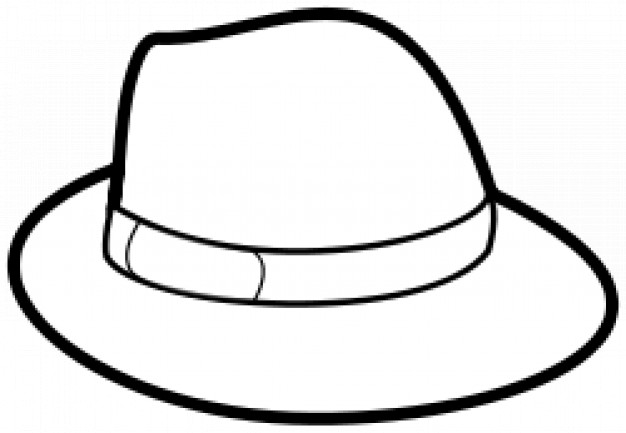 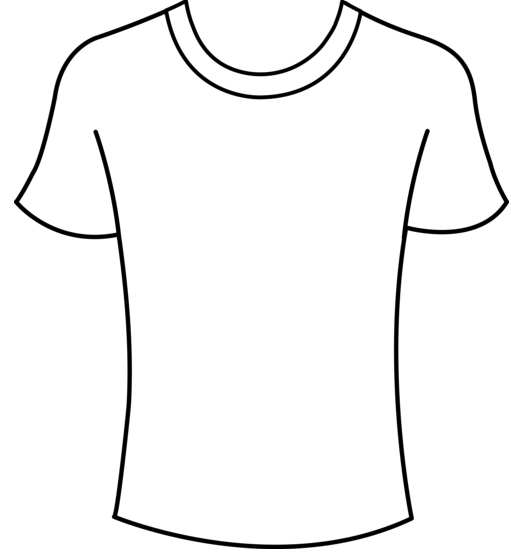 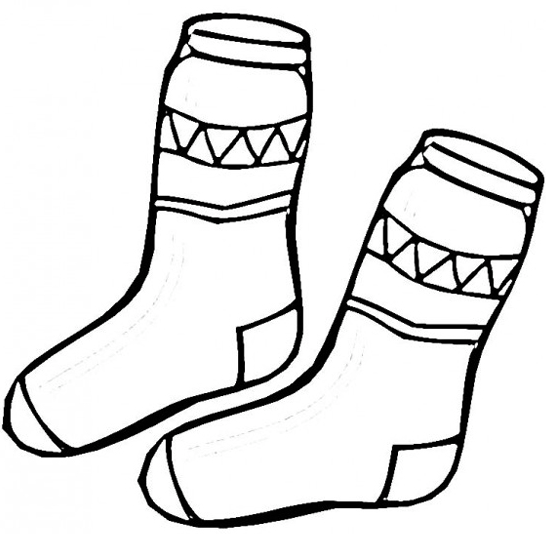 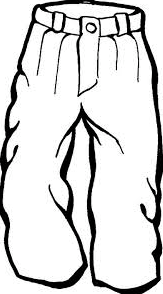 	Male an:							Suche die Wörter: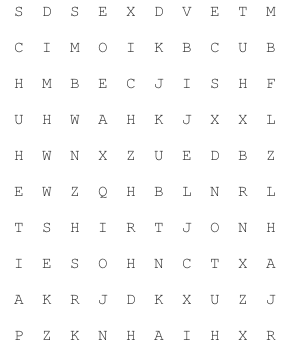 	Der Rock ist blau und rot.	Die Socken sind grün und gelb.	Das Hemd ist weiß.	Der Hut ist grau.	Das T-Shirt ist rosa.	Die Schuhe sind lila.	Die Hose ist braun.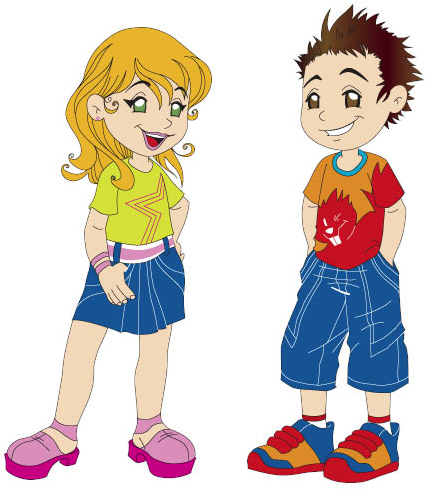 	Was haben die Kinder an?	Das Mädchen hat ein T-Shirt an. Das T-Shirt ist gelb.	_______________________________________________________________________________________________________________	_______________________________________________________________________________________________________________	Der Junge ___________________________________________________________________________________________________	_______________________________________________________________________________________________________________	_______________________________________________________________________________________________________________der Huteinendie Hoseeinedie Schuhedas T-Shirteindie Sockendas Hemdeinder Rockeinen